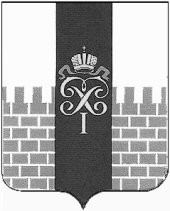 МУНИЦИПАЛЬНЫЙ СОВЕТМУНИЦИПАЛЬНОГО ОБРАЗОВАНИЯ ГОРОД ПЕТЕРГОФРЕШЕНИЕО внесении изменений в Решение МС МО г. Петергоф от 28.06.2012 г. № 53 «Об утверждении Положения «О порядке исполнения органами местного самоуправления муниципального образования город Петергоф вопроса местного значения по проведению в установленном порядке минимально необходимых мероприятий по обеспечению доступности городской среды для маломобильных групп населения на территориях дворов муниципального образования город Петергоф» с изменениями внесёнными решениями МС МО г. Петергоф от 23.06.2016 г. № 47, от 16.03.2017 г. № 16 В соответствии с Законом Санкт-Петербургом от 23.09.2009 года № 420-79 «Об организации местного самоуправления в Санкт-Петербурге», Уставом муниципального образования город Петергоф Муниципальный Совет муниципального образования  город Петергоф 	РЕШИЛ:Внести в Решение МС МО г. Петергоф от 28.06.2012 г. № 53 «Об утверждении Положения «О порядке исполнения органами местного самоуправления муниципального образования город Петергоф вопроса местного значения по проведению в установленном порядке минимально необходимых мероприятий по обеспечению доступности городской среды для маломобильных групп населения на территориях дворов муниципального образования город Петергоф.» с изменениями внесёнными решениями МС МО г. Петергоф от 23.06.2016 г. № 47, от 16.03.2017 г. № 16  следующее изменение:1.1. дополнить пункт 3.1. Положения абзацем следующего содержания:«- готовят свои предложения по проведению минимально необходимых мероприятий по обеспечению доступности городской среды для маломобильных групп населения;»;1.2. абзац пункта 3.1. Положения  «- утверждают показатели расходов местного бюджета на проведение в установленном порядке минимально необходимых мероприятий по обеспечению доступности городской среды для маломобильных групп населения на территориях дворов МО г. Петергоф» исключить.2. Решение вступает в силу со дня  обнародования.3. Контроль за исполнением настоящего Решения возложить на председателя комитета Муниципального Совета МО г. Петергоф по городскому хозяйству, предпринимательству и потребительскому рынку Барышникова Ю.И.Глава муниципального образования город Петергоф, исполняющий полномочия председателя Муниципального СоветаС.В. Малик« 22 »  июня  2017 г.№ 49